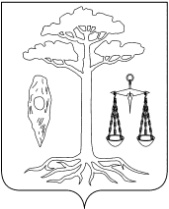 СОВЕТТЕЙКОВСКОГО МУНИЦИПАЛЬНОГО РАЙОНАшестого созыва Р Е Ш Е Н И Еот  28.12.2017 г. № 266-р     г. ТейковоО внесении изменений в решение Совета Тейковского муниципального района от 05.07.2017 г. № 208-р «Об утверждении Положения по установлению дополнительных оснований признания безнадежными к взысканию и списанию недоимки, задолженности по пеням и штрафам по местным налогам»В целях приведения нормативно-правовых актов с действующим законодательством, Совет Тейковского муниципального района РЕШИЛ:Внести в решение Совета Тейковского муниципального района от 05.07.2017 г. № 208-р «Об утверждении Положения по установлению дополнительных оснований признания безнадежными к взысканию и списанию недоимки, задолженности по пеням и штрафам по местным налогам» следующие изменения:В приложении к решению абзац второй пункта 2.1. изложить в новой редакции: «Списание задолженности производится на основании сведений о снятии объекта налогообложения с учета, поступивших от органов, осуществляющих регистрацию объекта налогообложения, постановления судебных приставов об окончании исполнительного производства в связи с невозможностью взыскания задолженности, справки налогового органа по месту жительства физического лица или по месту учета объекта налогообложения о сумме задолженности, подлежащей списанию».Глава Тейковского муниципального района 						         С.А. Семенова